技术方案技术方案书附件一	机械载荷试验机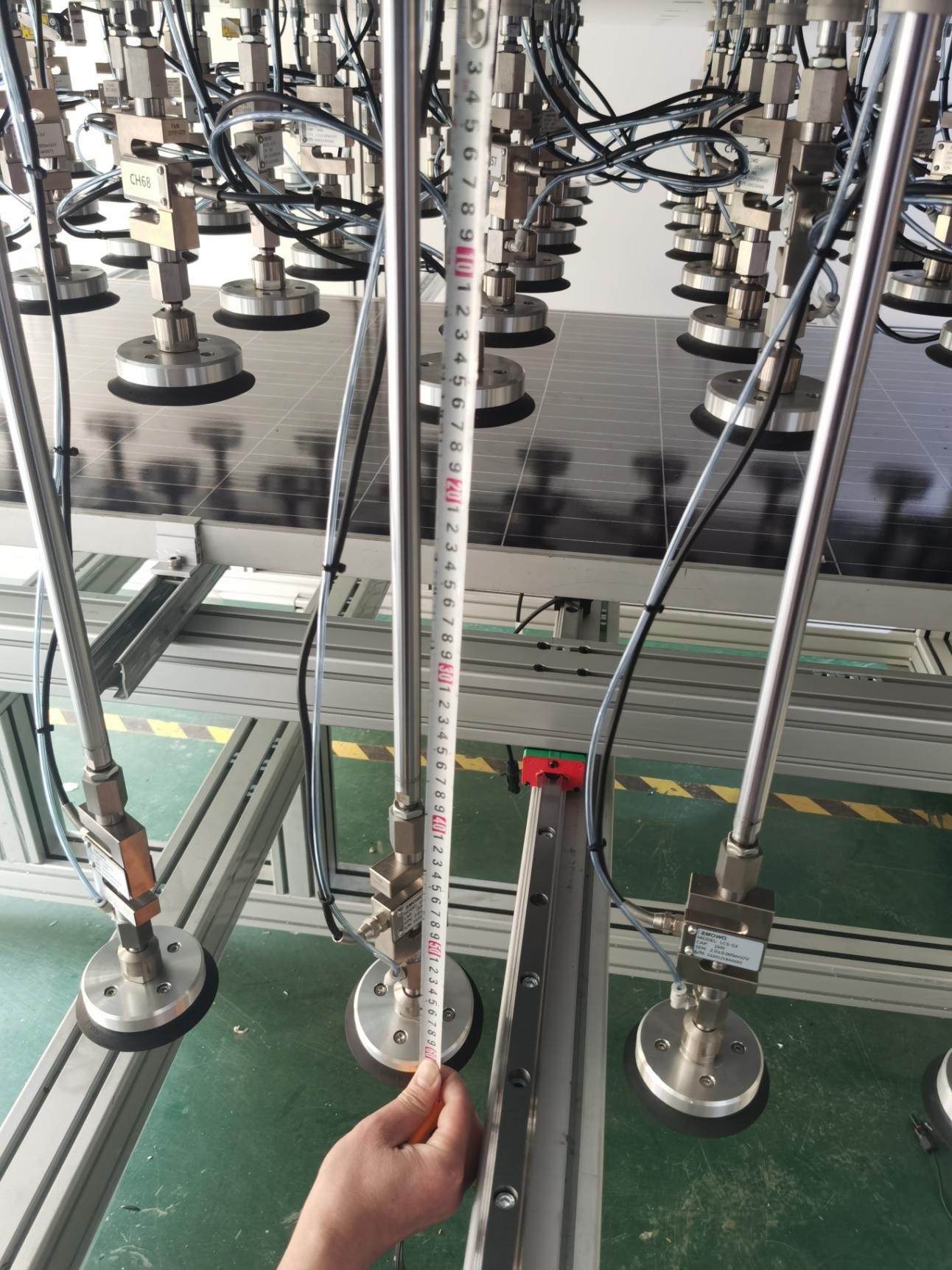 行程 400mm 实物图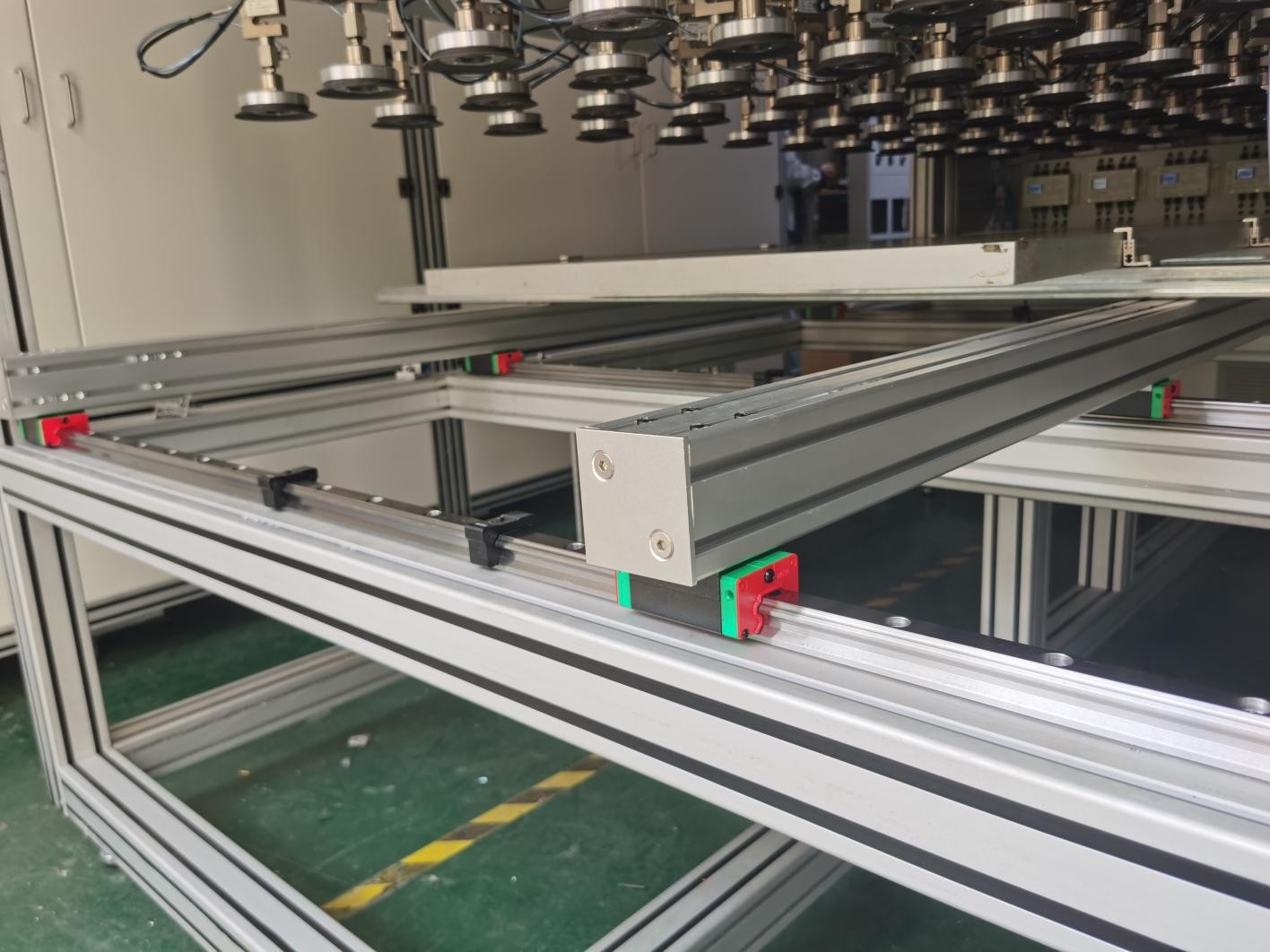 安装台滑块实物图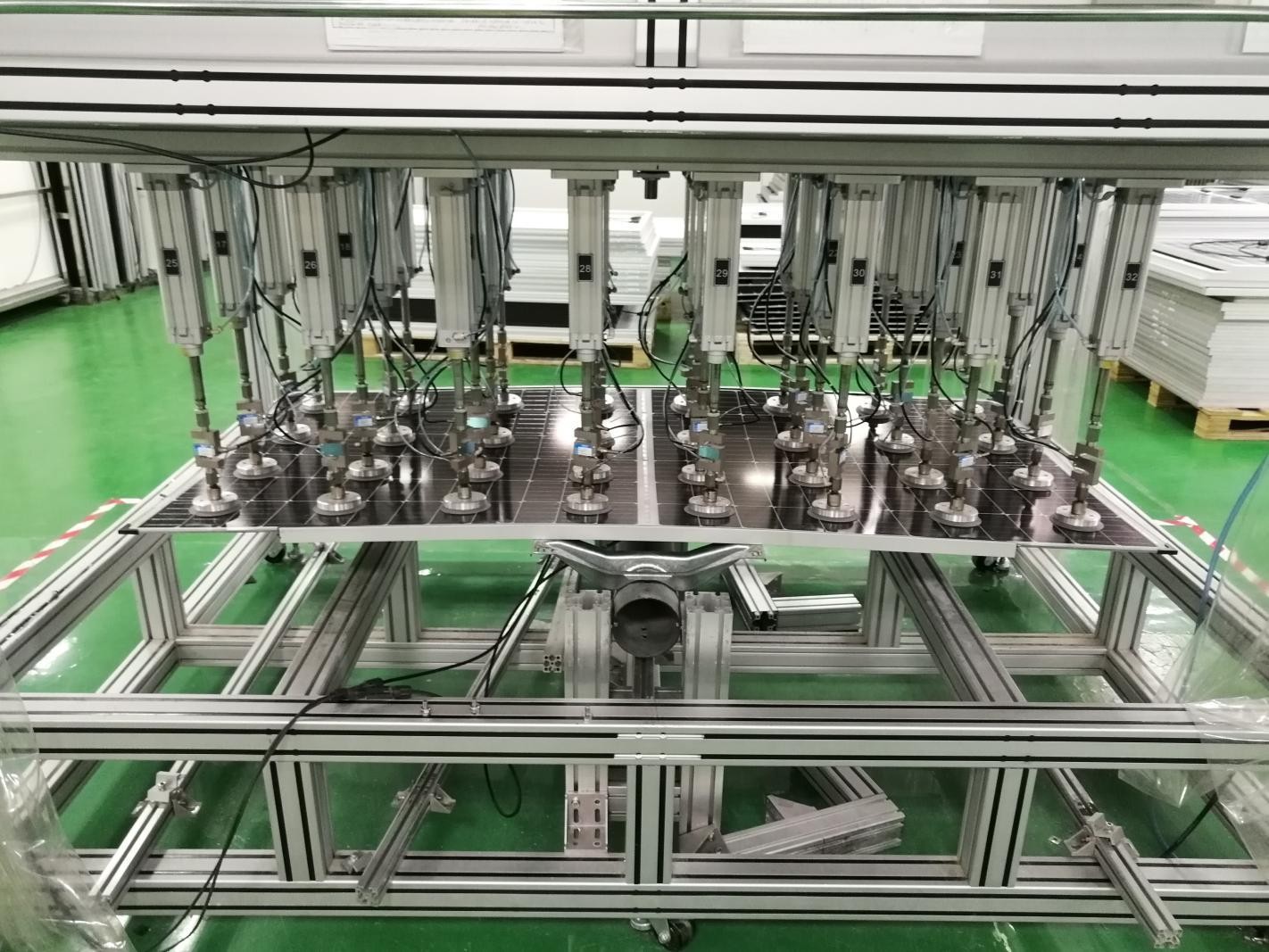 单轴跟踪组件测试（逐日安装）实物图BR-PV-DML 低温动静态机械载荷试验机仪器须满足以下标准中动态、静态机械载荷试验条件：① IEC 62782:2016动态：±1,000Pa，1,000次循环，3~7次循环/分钟② IEEE 1262-1995动态：±1,440Pa，10,000次循环, 循环周期≤20次/min 静态：2,400Pa，30min③ VDE-QT-PV-001:2012/01动态：±1,000Pa，1,000次循环，循环周期不低于0.1Hz不高于1Hz 静态：Superstrate 2400Pa·1h×2+5400Pa·1h; Substrate 2400Pa·1h×3④ IEC 61215-2:2016静态：正向2,400Pa·1h×2+5,400Pa·1h、反向2,400Pa·1h×3⑤ UL 1703-2015静态：2,200Pa，30min机械载荷方式：1 比例阀→1 气缸→1 力值反馈→1 吸盘（一对一）3．压强：正向+500~+12,000Pa；反向-500~-10,000Pa压强精度：1%；传感器精度：0.02% ，每个气缸控制压力和控制压力偏差±2N 内， 单个气缸控制压力±25~610N 可调。气动及力值回馈方式：气缸类型及数量：低摩擦力（气缸行程：400mm），91 组（13×7） 有效载荷面积：2.8m×1.6m注：覆盖主流 72/60cells 晶硅、双玻、叠瓦、双面、半片组件尺寸施力中心轴间距、边距：按 IEC 62782:2016 规定的≤20cm 设计每只气缸带动 1 只吸盘（吸盘直径：100mm）每只气缸活塞杆上安装 S 形拉压力传感器每只气缸由单独的比例阀带动吸盘施压均匀性动态：±5%@±1000Pa、0.05Hz 静态：±2%@2400Pa 及 5400Pa注：以拉压力传感器采集的数据为准组件内部电路连续性监测系统： 直流电源：DC 120V/5A组件弯曲度监测系统：红外非接触方式，实时监控组件中心位置“deflection”（可移动位置） 测试点：中心/固定位置+任意/可调 4 点，共 5 个形变检测探头形变测量精度：0.1mm中文监控软件：载荷压强通过软件设置，程序控制压强； 可设置试验条件、采集频率；同步采集压力、压强、组件温度、电流、弯曲度，数据 EXCEL 导出。组件安装方式：四种方式：压块方式、安装孔螺丝、双玻夹具、中间横梁压力校准装置（自校用，整机外校费用用户承担则作为赠品）分体式设计，便于开展低温载荷试验（低温箱或冷库由用户自备）。气缸加热保温系统：防止低温时受损（选配，配置冷库或低温箱才配置）。校准时每个传感器的拉力及压力的偏差、重复性控制在 1%范围之内。14、近年同类产品行内部分销售清单15、设备布局图含动力配置位置：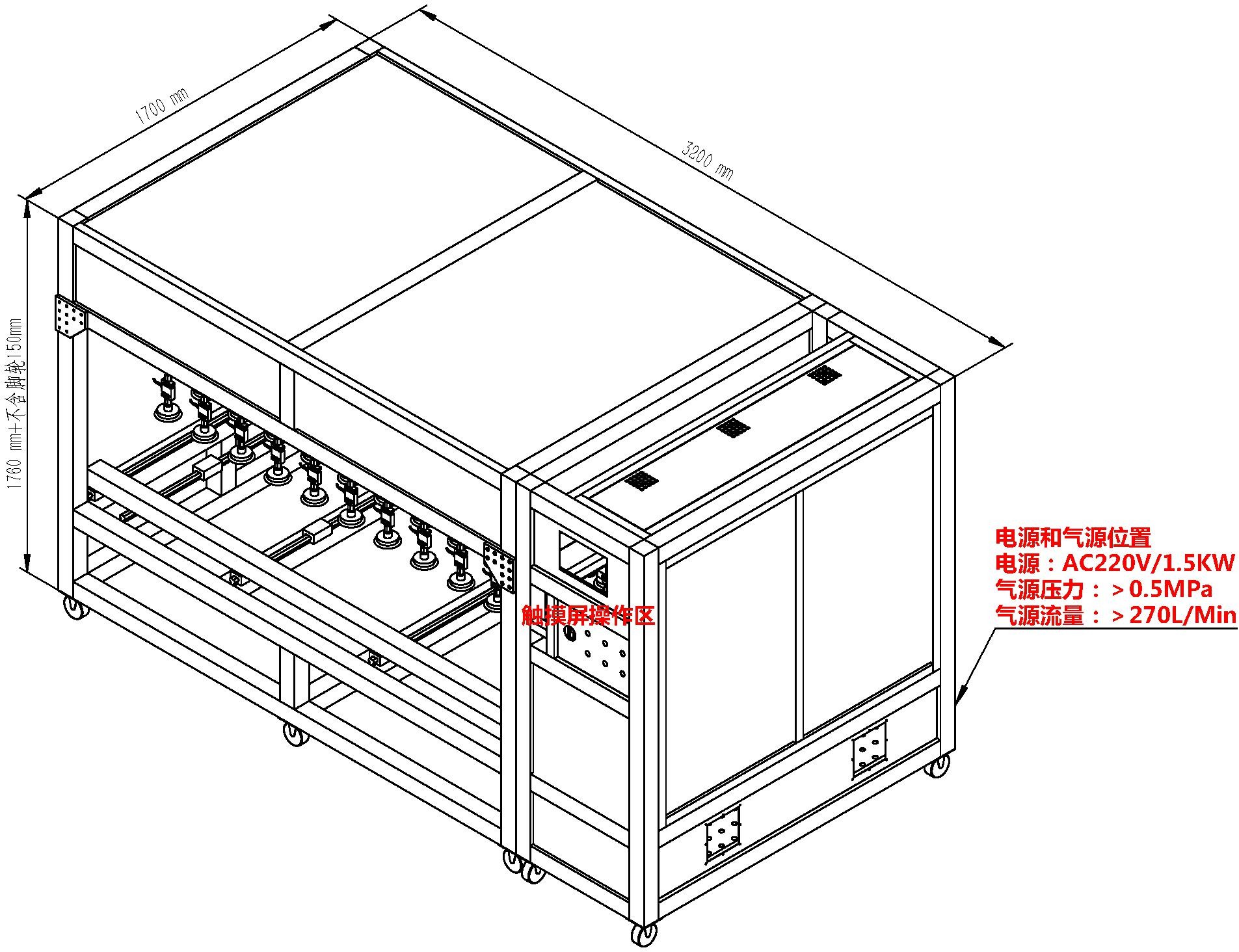 动力需求清单及单位耗量； 电源：AC220V/1.5KW气源压力：＞0.5MPa，气源流量：＞250L/Min16、设备及辅助材料清单1、设备选材型号和材质；工业 80*80 重型铝型材和 1.5mm 冷轧板烤漆。2、设备安全资质、总体安全设计方案、保护项目方式及数量； 设备边缘尖锐部分圆角处理，保证操作人员受伤。整体压力保护，设备达到一定保护压力，自动停止。外围防护，因组件爆裂，设备会自动停止试验。3、设备需配置操作人员数量；操作人员 1 人，安装和拆卸组件 2 人4、设备后续升级空间及需变动的升级部位资料；可测试组件面积可升级到 3000mm*2000mm，需要增加吸盘、传感器、气缸、电磁阀、比例阀和控制系统等。泊睿参数满足标准满足标准：① IEC 62782:2016 动态满足标准：② IEEE 1262-1995 静态+动态满足标准：③ VDE-QT-PV-001:2012/01 静态+动态满足标准：④ IEC 61215-2:2021 静态满足标准：⑤ UL 1703-2018 静态能兼容双面双玻组件的测试（配相应夹具）能切换到单轴跟踪组件测试（配相应工位）监测1、监测（采集）试验压强、均匀性（软件对实时的压强和均匀性进行检测，并在操作界面展现， 单个气缸的实时压强和力值可观察）；2、监测（采集）组件内部电路的连续性（出现电流中断情况，设备会停机报警）；3、监测（采集）组件的弯曲度（配备 5 个形变量感应器，有形变超标报警功能（可选）;4、监测（采集）组件电流；5、监测（采集）温度：精度±2.0℃，重复性±0.5℃;6、力值软件有系数和偏移量修正的功能（可选用）。有效测试面积2600mm*1400mm （整体设备为后期升级改造预留相应的空间和接口）静态机械载	荷（SML）正面：2400Pa*1h*2 次+5400Pa； 或者正面：3600Pa*1h*3 次；背面：2400Pa*1h*3 次。动态机械载	荷(DML)±1000Pa、1000 次循环、（3 ～ 7）次循环/min最大静态载荷能满足正面 12000Pa(静态载荷)的同时能满足动态载荷精度高的要求；压强压强精度：1%；传感器精度：0.02% 正向：+500Pa～+12000Pa；反向：-500Pa～-12000Pa；静态态载荷不均匀度（5min）测试压强：≥1000Pa 时不均匀度≤4%；压强、均压强在开始测试后 5min 内达到稳定；匀性要求动态载荷不均匀度（5min）测试压强：≥1000Pa 时不均匀度≤4%（包括短边、长边、螺栓等其他业内各种安装方式）数控比例阀核心部件，进口品牌，高精度红外线传感器测试点：中心/固定位置+任意/可调 4 点，共 5 个形变检测探头；形变测量精度：0.1mm ;电磁阀进口品牌气缸1、≥91 组气动单元，进口品牌（建议 SMC），耐低温、低摩擦力；2、每组包括：比例阀/气缸/力值传感器/吸盘3、每个气缸的正反施力由一个拉压力传感器监控；4、缸压可调，每缸最小出力＜0.4kg 以下；每缸最大出力＞10kg 以上；5、采用缸径行程≥400mm（确保在较大形变情况下，气缸和组件表面接触紧密，同时确保压强稳定和均匀性（压强、均匀性参考上条压强、均匀性要求））；6、空压机提供气源压力＞0.5MPa吸盘1、91 个，每个吸盘对应一个气缸；2、吸盘与上方连接关节可转动角度 15°；3、间距满足IEC62782：2016 要求；4、直径 100mm 或者 120mm（满足 IEC 61215-2021）。主体支架1、8080 欧标型材或更优，保证平台与支架在测试受力状态下不变形（为后期设备再次升级做好设计预留（包括空间预留和承受强度预留））；2、安装台长边采用滑块方式，短边采用便于安装的方式。3、气缸可移动（采用滑块方式）；安装孔螺丝紧固夹具可以满足短边、长边、螺栓等安装方式，可以进行双玻等无边框组件及业内最新组件的安装测试边框压块夹具可调厚度压块，适应于不同厚度边框（配双玻组件夹具）组件专用夹具可进行移动满足各组件测试条件，可受力≥12000Pa；控制系统1、根据测试时间实现自动加压、自动泄压；2、载荷压强通过软件设置，自动控制压强；3、自动数据采集及储存，并判断电流的细微变化；4、带有组件弯曲度测试功能；循环（动态）负载1、均匀加载点之间的最大垂直距离应为≤20cm；2、组件边框和均匀加载点之间的最大垂直距离应为≤20cm；3、设备能够在组件表面两个方向上施加 1000Pa±100Pa 的均匀载荷;4、模拟压力和拉伸载荷以（3 ～ 7）次循环/min 的速率电源1、输入电压范围：AC220V；2、输出电压范围：0-120VDC；3、最大输出电流：0-5A；4、电压稳定精度：≤0.5%＋1mV；5、电流稳定精度：≤0.5%＋10mA；6、直流电源输出端为标准MC4 连接器，同组件对接输出电流监控;；7、电气控制面板。主机1、内存：4G DDR3；2、显卡：集成；3、硬盘：500GB；4、硬盘转速：7200 转；5、光驱：DVD-ROM；6、硬盘接口：SATA；7、USB3.0；8、配鼠标。显示器VGA 彩色显示器及显示适配卡气源真空泵、真空计、空气压力表承载力通过横梁和支柱传送至真空吸盘1、支持RS485 通讯；2、10 位 A/D 分辨率；PLC 可编程控制器/ 数 据 采集卡3、通道自动扫描功能选择；4、6 路单端模拟输入；5、采样率最高 10kS/s；6、板载 1k 采样点 A/D FIFO；7、单极性模拟输入范围；8、为远程协助预留端口；9、PLC 品牌：Fatek；安全防护1、设备异常报警、急停功能；2、声光(三色灯、蜂鸣器)报警；3、电柜风扇侧面开，有气缸一面不留风扇。机械载荷试验机机械载荷试验机机械载荷试验机东方日升新能源股份有限公司2018'低温+动态+静态机械载荷试验机CSA 加华美认证有限公司2018'低温+动态+静态机械载荷试验机东方环晟光伏(江苏)有限公司2018'低温+动态+静态机械载荷试验机汉能全球研发中心2018'低温+动态+静态机械载荷试验机江西晶科能源有限公司(研发部)2018'低温+动态+静态机械载荷试验机Jinko Solar Technology Sdn Bhd(Malaysia)2018'低温+动态+静态机械载荷试验机中国科学院电工研究所2018'低温+动态+静态机械载荷试验机TÜV NORD (上海)2018'低温+动态+静态机械载荷试验机中节能太阳能科技(镇江)有限公司2018'低温+动态+静态机械载荷试验机扬州光电产品检测中心(TÜV SÜD)2018'低温+动态+静态机械载荷试验机WAAREE Energies Ltd. (India)2019'低温+动态+静态机械载荷试验机泰州中来光电科技有限公司2019'低温+动态+静态机械载荷试验机通威太阳能(合肥)有限公司2019'低温+动态+静态机械载荷试验机通威太阳能(成都)有限公司2019'低温+动态+静态机械载荷试验机江西晶科能源有限公司(升级改造)2020'低温+动态+静态机械载荷试验机浙江晶科能源有限公司(升级改造)2020'低温+动态+静态机械载荷试验机浙江隆基乐叶光伏科技有限公司2020'低温+动态+静态机械载荷试验机常熟阿特斯阳光电力科技有限公司2020低温+动态+静态机械载荷试验机常熟阿特斯阳光电力科技有限公司2020低温+动态+静态机械载荷试验机晶澳（扬州）太阳能科技有限公司2020'低温+动态+静态机械载荷试验机晶澳（扬州）太阳能科技有限公司2020'低温+动态+静态机械载荷试验机正信光电科技股份有限公司2020'动态+静态机械载荷试验机浙江爱康光电科技有限公司2020'低温+动态+静态机械载荷试验机晶科能源（海宁）有限公司2020'低温+动态+静态机械载荷试验机常州天合光能有限公司2020'低温+动态+静态机械载荷试验机晶科能源（上饶）有限公司2020'低温+动态+静态机械载荷试验机晶澳太阳能（扬州）科技有限公司2020'低温+动态+静态机械载荷试验机晶科能源有限公司（马来）2021'低温+动态+静态机械载荷试验机天津市计量监督检测科学研究院2021'低温+动态+静态机械载荷试验机+ 不均匀雪载Korea Testing Certification (KTC)(Korea)2021'低温+动态+静态机械载荷试验机+不均匀雪载宣城先进光伏技术有限公司（华晟）2021'低温+动态+静态机械载荷试验机通威太阳能（合肥）有限公司2021'不均匀载荷+低温+动态+静态机械载荷试验机通威太阳能（成都）有限公司2021'不均匀载荷+低温+动态+静态机械载荷试验机PT QUALIS INDONESIA（印尼第三方实验室）2021'不均匀载荷+低温+动态+静态机械载荷试验机序号配件名称品牌数量1设备框架泊睿12气缸日本 CKD723比例阀日本 SMC724压力传感器SMOWO725压力变送器SMOWO726吸盘PISCO727主控制器 PLC台湾 FATEK1 套8触摸屏MCGS19真空阀+电磁阀台湾 AirTAC21010测距传感器日本 Panasonic511气动配件及接头(套)台湾 AirTAC7212直流电源定制113开关电源明伟114热电偶CM若干15滑块导轨泊睿若干16同步带泊睿若干17直线导轨/滑块上银若干